COLLEGE OF ENGINEERING & TECHNOLOGY,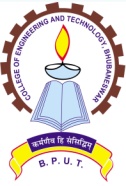 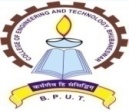                (AN AUTONOMOUS & CONSTITUENT COLLEGE OF BPUT, ODISHA)TECHNO CAMPUS, MAHALAXMI VIHARBHUBANESWAR-751029NAAC ‘A’ADMISSION NOTICE DETAILS ON COUNSELLING-CUM-ADMISSION INTO REGULAR TWO-YEAR MASTER OF SCIENCE (M.Sc.) PROGRAMME – 2018No.  2077 /CET							 Dated: 06/07/2018The provisional merit-list of candidates, documents and fees to be submitted etcrequired at the time of provisional admission for 2-year regular M.Sc. in Applied Chemistry, Applied Physics and Mathematics and Computing programs are notified in our college website: (www.cet.edu.in). The date for 1st-phase provisional admission is 13.7.2018 and for 1st-wait-listed candidates is 17.7.2018. For detailed information visit our college website www.cet.edu.in. Sd/-PrincipalDetails of information and requirement for Counselling-cum-admission into Regular 2-year M. Sc. Programs (Applied Chemistry, Mathematics and Computing and Applied Physics) for the session 2018-19. The Provisional Merit-list for selected candidates for different regular 2-year M. Sc. programs are attached at the bottom of this notice. The admission will be done based on rank and subject to vacancy commensurating to their rank. The venue and schedule of reporting for admission are as follows: Venue: CET, Bhubaneswar (New Laboratory Building).Reporting Date:  13/07/2018Reporting Time:  	SC category candidates-: From 10.00 A.M. to 11.00 AMGeneral category candidates: From 11.00 A.M. to 12.00 noonIf the selected candidates will not report as per above schedule of time, then their claim for admission will not be considered. Candidates are required to bring a Demand Draft of Rs.42, 400/- (rupees forty two thousand four hundred only) from any nationalised bank in favour of Principal, CET, Bhubaneswar and payable at Bhubaneswar. This fees includes 1st year fees and BPUT fees of Rs.5,000/-. The other documents required at the time of admission for verification are 	i) All Original Certificates starting from 10thi.e. 10th, +2 Sc., +3 Sc. ii) All Original Mark-sheets starting from 10thi.e. 10th, +2 Sc., +3 Sc. iii) Original Caste certificates, if claiming any reservation (SC or ST) iv) Original CLC and Conduct certificate to be deposited. v) Two (2) recent passport size colour photographs to be deposited. PROVISIONAL MERIT-LIST FOR COUNSELLING-CUM-ADMISSION INTO REGULAR 2-YEAR M.Sc. PROGRAM – 2018.Venue: CET, Bhubaneswar (New Laboratory Building, Dept. of Chemistry)   Date of Admission: 13.07.2018Reporting Time: SC category candidates-: From 10.00 A.M. to 11.00 A.MGeneral category candidates-: From 11.00 A.M. to 12 NOON2-year M. Sc. in Applied Chemistry-:SC Category Candidates(Date of Admission: 13.07.2018)GeneralMerit-list Candidates (Date of Admission: 13.07.2018)2-year M. Sc. In Applied Physics-:Venue: CET, Bhubaneswar (New Laboratory Building, Dept. of Physics)   Date of Admission: 13.07.2018Reporting Time: SC category candidates-: From 10.00 A.M. to 11.00 A.M			General category candidates-: From 11.00 A.M. to 12 NOONSC Category Candidates(Date of Admission: 13.07.2018)GeneralMerit-list Candidates(Date of Admission: 13.07.2018)2-year M. Sc. In Mathematics & Computing-:Venue: CET, Bhubaneswar (New Laboratory Building, Dept. of Mathematics)   	Date of Admission: 13.07.2018Reporting Time: SC category candidates-: From 10.00 A.M. to 11.00 A.M			General category candidates-: From 11.00 A.M. to 12 NOONSC Category Candidates(Date of Admission: 13.07.2018)GeneralMerit-list Candidates(Date of Admission: 13.07.2018)Wait-listed Candidates-: (counselling-cum-admission on 17.07.2018; (please visit our website www.cet.edu.in to know the vacant seat position after 6.00PM on 13.07.2018. The submission of documents and fees as mentioned above are same).Venue: CET, Bhubaneswar (New Laboratory Building, Dept. of Chemistry)   Date of Admission: 17.07.2018Reporting Time: General category candidates-: From 10.00 A.M. to 12.30 NOON2-year M. Sc. In Applied Chemistry-:General Merit-list Candidates(Date of Admission: 17.07.2018)Wait-listed Candidates-: (counselling-cum-admission on 17.07.2018; (please visit our website www.cet.edu.in to know the vacant seat position after 6.00PM on 13.07.2018. The submission of documents and fees as mentioned above are same).Venue: CET, Bhubaneswar (New Laboratory Building, Dept. of Physics)   	Date of Admission: 17.07.2018Reporting Time: General category candidates-: From 10.00 A.M. to 12.30 NOON2-year M. Sc. In Applied Physics-:General Merit-list Candidates(Date of Admission: 17.07.2018)Wait-listed Candidates-: (counselling-cum-admission on 17.07.2018; (please visit our website www.cet.edu.in to know the vacant seat position after 6.00PM on 13.07.2018. The submission of documents and fees as mentioned above are same).Venue: CET, Bhubaneswar (New Laboratory Building, Dept. of Mathematics)   	Date of Admission: 17.07.2018Reporting Time: General category candidates-: From 10.00 A.M. to 12.00 NOON.2-year M. Sc. In Mathematics & Computing-:General Merit-list Candidates(Date of Admission: 17.07.2018)SL. NO.SL. NO.NAME OF THE CANDIDATEFATHER'S NAMERANK1SAMBIT KUMAR SETHISAMBIT KUMAR SETHIANANTA KUMAR SETHI12ABINASH MOHAPATRAABINASH MOHAPATRANIHAR RANJAN MOHAPATRA23PRIYADARSHANI PARIDAPRIYADARSHANI PARIDARAMESH CHANDRA PARIDA34SANGRAM MAHALIKSANGRAM MAHALIKBHUPATI MAHALIK45SACHIDANANDA BEHERASACHIDANANDA BEHERABHAGIRATHI BEHERA56CHINMAYA CHIRASUNDAR BEHERACHINMAYA CHIRASUNDAR BEHERASAROJ KUMAR BEHERA67BIRAJA NALINI BEHERABIRAJA NALINI BEHERABIJAY KUMAR BEHERA78ABHIJIT SAHOOABHIJIT SAHOOADHIRA SAHOO89DEBASISH BEHERADEBASISH BEHERAGOKULANANDA BEHERA910SUBHASHREE BEHERASUBHASHREE BEHERAMAGUNI BEHERA1011MAHASWATA BEHERAMAHASWATA BEHERABIREN MITRA BEHERA1112PRIYAMBADA DASPRIYAMBADA DASNIRANJAN DAS12SL. NO.NAME OF THE CANDIDATEFATHER'S NAMERANK1J. POOJAJ. V. RAO12SURAJ KUMAR AGRAWALLABINOD KUMAR AGRAWALLA23SWAYAMKALPA MAJHI SAMANTAPURNACHANDRA MAJHI34PURNALISHA CHOUDHURYPURNA CHANDRA CHOUDHURY45ANUVAB MOHANTYMANOJ KUMAR MOHANTY56ANINDYA MOHANTYKRUSHNA PRASAD MOHANTY67CHANDRAKANTA PRADHANBUDDHIMANTA PRADHAN78PRITI SATPATHYSIBABRATA SATPATHY89BISWAJIT SENAPATIPRAMOD KUMAR SENAPATI910ABHIJEET DASSUDIPTA KUMAR DAS1011PRATYASHA MOHAPATRASUSIL KUMAR MOHAPATRA1112SHARADA PRIYADARSHINI PATRACHITTA RANJAN PATRA1213PARTHA SARATHI BALIARSINGHNIMAIN CHARAN PRADHAN1314BIRUPAKSHYA SINGHBIJAYA KUMAR SINGH1415SATYA PRAKASH PANDAKRUSHNA CHANDRA PANDA1516CHINMAYI PATIPURNA CHANDRA PATI1617MAHAPADMA NANDA SANKHUAANANDA NANDA SANKHUA1718SAMBIT KUMAR SETHIANANTA KUMAR SETHI1819RACHITA RAULOPARSHURAM RAULO1920MONALISA ACHARYABASANTA KUMAR ACHARYA20SL. NO.NAME OF THE CANDIDATEFATHER'S NAMERANK1SANJUKTA DASPARAMESWAR DAS12SUSHREE SAGARI BEHERAPRASANT KUMAR BEHERA23ROJALIN BEHERARAMESH KANDI34SAMARNITA BEHERADASHRATHI BEHERA4SL. NO.NAME OF THE CANDIDATEFATHER'S NAMERANK1PRIYANKA SATPATHYJAGANNATH SATPATHY12BIBEKANANDA NAIKDINAKRUSHNA NAIK23SOURASHTRA RANJAN MALLICKSUKANTI MALLICK34JYOTIKA NANDABRAJARAJ NANDA45RAJA RUDRA PRAKASH BEHERABIJAY KUMAR BEHERA56PREMLATA SAHURAM KUMAR SAHU67OM KRISHNA SWARUPADR. KAILASH BANTHA78PRAJNYAN PRIYADARSHINIDINABANDHU BEHERA89SANJUKTA MAHAKULLABANI MAHAKUL910DHANANJAY SAHOOSUDHAKAR SAHOO1011JYOTI PRIYADARSINIKALPATARU SWAIN1112JIGISA PANIGYANARANJAN PANI1213NAGESWAR RANASURESH RANA1314CHANDAN MOHANTYSUDAM CHARAN MOHANTY1415SOUMYA RANJAN NAYAKKAPILENDRA NAYAK1516BARSHA PRIYADARSHINIBIJAYA KUMAR DASH1617BISWAMOHAN PRADHANBHAGIRATHI PRADHAN1718SANTOSINI MOHAPATRABRAHMANANDA MOHAPATRA1819SAMPARNNA DALBEHERABISHNUPRIYA NARENDRA1920ANKITA DASHASHOK KUMAR DASH20Sl. No.NameFather's nameRank1MOUSUMI MADHUSMITASURATH CHANDRA MALLICK12BIKASH GOURAVGOURAHARI SAMAL23JYOTI PRAKASH BRAMHADAMBARUDHAR MALLICK3Sl NoNameFather's nameRank1SUBHRANSU SEKHAR SWAINBIPIN BIHARI SWAIN12ABHISEK MOHAPATRADR. RAMAKANTA MOHAPATRA23SUSHREE CHANDRASEKHAR PANDASHYAM SUNDAR PANDA34NIHARIKA RATHASHOK KUMAR RATH45ALANKRUTA CHOUDHURYBIBHU DATTA CHOUDHURY56ROJALIN SARANGISUSANTA KU SARANGI67PRATIKSHYA BISWALPRADIPTA KUMAR BISWAL78MOUSUMI MADHUSMITASURATH CHANDRA MALLICK89ARCHANA DASASHOK KUMAR DAS910DEBADUTTA MOHAPATRAASHOK KUMAR MOHAPATRA1011JYOTIRMAYEE BEHERAMANORANJAN BEHERA1112ANUP KUMAR DHALAMULYA CHANDRA DHAL1213DIPALI NAYAKPRDIPTA NAYAK1314SOUMYA PRIYADARSINI MOHANTYBIJAYA KUMAR MOHANTY1415BINDUREKHA PANDACHANDRAHASH PANDA1516DURGA MADHAB ACHARYASATYA NARAYAN LENKA1617ASHWINI KUMAR MAHANTAALEKHA CHANDRA MAHANTA1718SUSMITA SAHOOBAIRAGI CHARAN SAHOO1819TIRTHABASI SAHOOBISWANATH SAHOO1920BAISALI PATRAM. SAIBA PATRA20SL. NO.NAME OF THE CANDIDATEFATHER'S NAMERANK1Etishree MishraSarat Kumar Mishra212AbhishekDebtaKrushna Chandra Debta223SwapnitaPatraSantosha Kumar Patra234MonalisaSahuGobinda Chandra Sahu245Swati SucharitaParidaBijay Kumar Parida256Nirmal Chandra SahooNarayan Chandra Sahoo267Vishal RoutAmiyaKanta Rout278KshanaprabhaSatpathyAnantaBasudevSatpathy289SubhasmitaNayakBinodaBihariNayak2910SaiSankarNayakSurya Narayan Nayak3011Kamala LochanaDeyKishor Chandra Dey3112LimashreesahooRamesh Chandra Sahoo3213SudiptiPriyadarsineeSukant Kumar Jena3314DipikaSahooPraksh Chandra Sahoo3415Rubin RoutBasanta Kumar Rout3516LeepaMohantyKanhuCharanMohanty3617BindusagarBeheraBhubaneswar Behera3718PragyandeeptibeheraPrabir Kumar Behera3819MehaMallickjagan Mohan Mallick3920Chinmayee DhalManojRanjan Dhal40SL. NO.NAME OF THE CANDIDATEFATHER'S NAMERANK1LALIT KUMAR JENABHASKAR CHANDRA JENA212JITESH PANIPRASANNA KUMAR PANI223GANAPATI DASHDEBADATTA DASH234SUBHASHREE DASSARAT KUMAR DAS245DEEPIKA DHALNIRANJAN PRASAD DHAL256RAJASHREE SWAINAKSHAY KUMAR SWAIN267SANJUKTA DASPARAMESWAR DAS278SAPAN KUMAR SAHOOADAITYA KUMAR SAHOO289BARSHA RANI MAHAPATRANITYANANDA MAHAPATRA2910SUBHASHREE SAHOOPITAMBAR SAHOO3011PRIYANKA APATHAREKRUSHNA APAT3112IPSIT MOHANTARANGA PRAKASH MOHANTA3213PRIYAMBADA MISHRAPRAVAT KUMAR MISHRA3314SANGRAM KISHOR BEHERASUDHIR KUMAR BEHERA3415BIBHUTI BHUSAN RANSINGHBHAGIRATHI RANSINGH3516SIDHARTHA KUMAR DASHADHIR KUMAR DASH3617KAJAL MAHARANASEEMANCHAL MAHARANA3718BARSA PRIYADARSINI NAYAKVIMSEN NAYAK3819SARADA CHANDRABINDRA KUMAR CHAND3920PRIYABRATA NAYAKSANTOSH KUMAR NAYAK40Sl NoNameFather's nameRank1SONALI DASTRILOCHAN DAS212BIDYUTPRAVA BEHERASASHIKANTA BEHERA223GYANA RANJAN NAYAKPREMANANDA NAYAK234BALABHADRA PADHYGOPAL KRUSHNA PADHY245AKANKHYA SWAINRANJIT KUMAR SWAIN256SUBHAJIT PANDALINGARAJ PANDA267BISWABHARATI SAHOOGOLAK BIHARI SAHOO278RASHMIPRAVA NAYAKRABINDRA NAYAK289ARCHANA MAHARANAKASINATH MAHARANA2910RAJASHREE DASBAURIBANDHU DAS3011SAROJ KUMAR SAHOODHRUBA CHARAN SAHOO3112PRAKASH KUMAR JENABRAJA KISHOR JENA3213BIKASH KUMAR BEHERAMANABHANJAN BEHERA3314DEBASISH BEHERAJOGINATH BEHERA3415SUBHRASASI SATHUASAROJU SATHUA3516PRADEEP KUMAR BARAL HALADHAR BARAL3617ANUSWAR SATPATHYRABINDRA KUMAR SATPATHY3718BIRAJA KRUSHNA UPADHYAYBISHNU MOHAN UPADHYAY3819TWINKLE GOPALSAMARENDRA GOPAL3920SOUMYASHREE SUBHASMITADURJYODHAN BEURA40